Technical working party on automation and computer programsThirty-Fourth Session
Shanghai, China, June 7 to 10, 2016A single tool for DUS computation Document prepared by an expert from France

Disclaimer:  this document does not represent UPOV policies or guidanceThe Annex to this document contains a copy of a presentation on “A single tool for DUS computation process” that will be made at the thirty-forth session of the Technical Working Party on Automation and Computer Programs (TWC).Christophe Chevalier, Manager, IT Department, Groupe d’étude et de contrôle des variétés et des semences (GEVES) [Annex follows]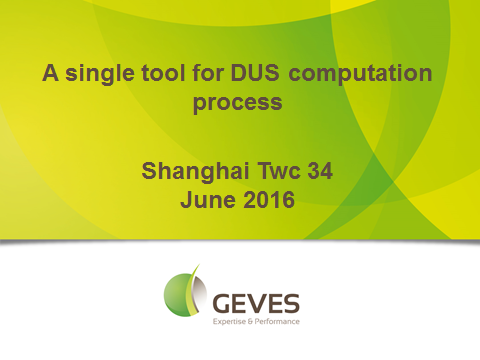 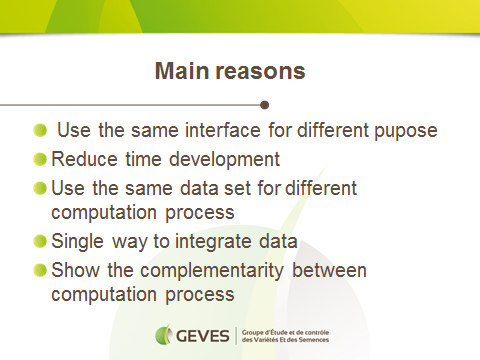 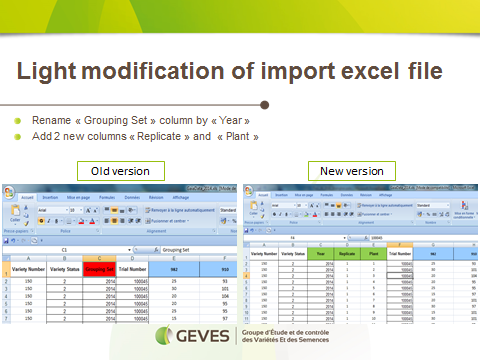 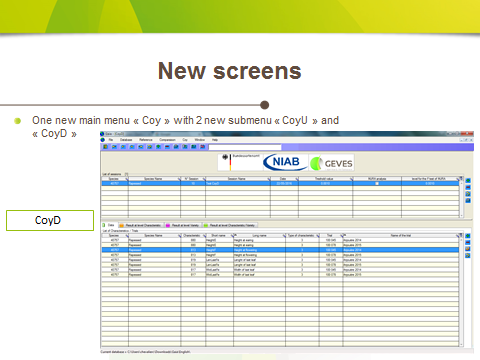 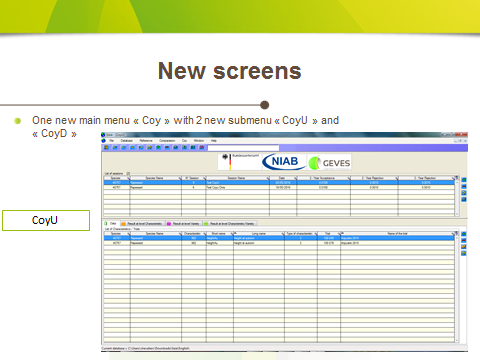 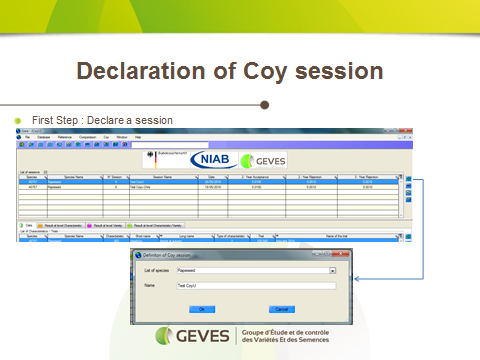 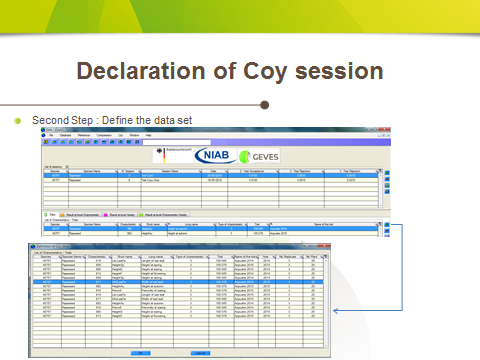 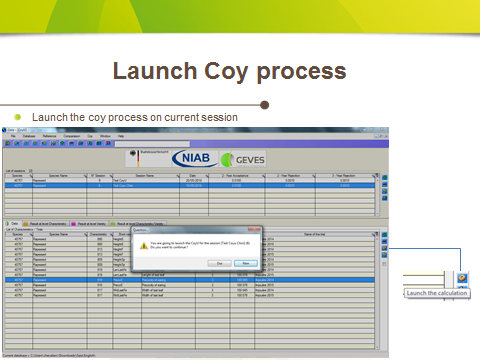 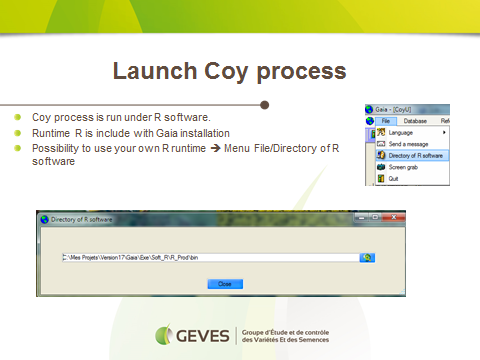 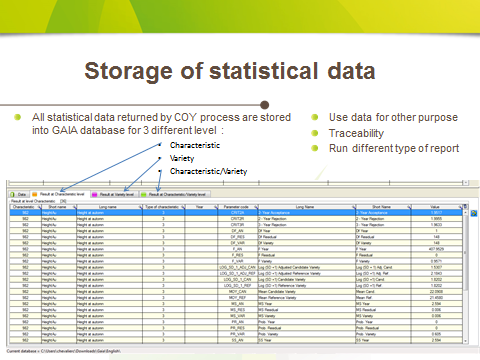 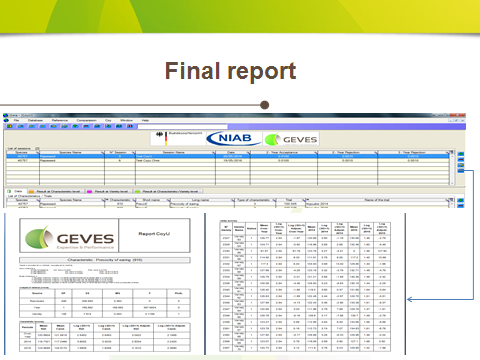 [End of Annex and of document]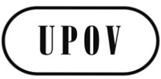 ETWC/34/29ORIGINAL:  EnglishDATE:  May 31, 2016INTERNATIONAL UNION FOR THE PROTECTION OF NEW VARIETIES OF PLANTS INTERNATIONAL UNION FOR THE PROTECTION OF NEW VARIETIES OF PLANTS INTERNATIONAL UNION FOR THE PROTECTION OF NEW VARIETIES OF PLANTS GenevaGenevaGeneva